Supplementary MaterialSupplementary Figures and TablesSupplementary tablesTable S1. Detailed information on active compounds.Table S2. 204 common targets (Table S3) between MFEC targets and disease-related targets.Table S3. The information of active ingredients including 2D structure.Table S4. The softwares and databases used in this study.Table S5. KEGG pathway analysis of MFEC to treat immune suppression.IDMOL IDNameOBDLInchi KeyHerbA1MOL002773beta-carotene37.180.58OENHQHLEOONYIE-JLTXGRSLSA-NMF, ECA2MOL000098quercetin46.430.28REFJWTPEDVJJIY-UHFFFAOYSA-NMF, ECA3MOL000358beta-sitosterol36.910.75KZJWDPNRJALLNS-VJSFXXLFSA-NMF, ECA4MOL000422kaempferol41.880.24IYRMWMYZSQPJKC-UHFFFAOYSA-NMF, ECEC1MOL009030Dehydrodieugenol30.10.24KETPSFSOGFKJJY-UHFFFAOYSA-NECEC2MOL009015(-)-Tabernemontanine58.670.61FFVRRQMGGGTQRH-MSPRAJMNSA-NECEC3MOL009031(9R)- 6'- methoxycinchonan-9-ol68.220.4LOUPRKONTZGTKE-AFHBHXEDSA-NECEC4MOL000073ent-Epicatechin48.960.24PFTAWBLQPZVEMU-ZFWWWQNUSA-NECEC5MOL011604Syringetin36.820.37UZMAPBJVXOGOFT-UHFFFAOYSA-NECEC6MOL000211Mairin55.380.78QGJZLNKBHJESQX-FZFNOLFKSA-NECEC7MOL009055hirsutin_qt49.810.37UIZYKATWALCYCD-UHFFFAOYSA-NECEC8MOL009057liriodendrin_qt53.140.8KJHRHHLEZJFLDH-OZCSAQGGSA-NECEC9MOL000443Erythraline49.180.55TVOFUERNMZTYRM-KBXCAEBGSA-NECEC10MOL002058Medioresinol57.20.62VJOBNGRIBLNUKN-BMHXQBNDSA-NECEC11MOL0090534-[(2S,3R)-5-[(E)-3-hydroxyprop-1-enyl]-7-methoxy-3-methylol-2,3-dihydrobenzofuran-2-yl]-2-methoxy-phenol50.760.39KUSXBOZNRPQEON-LNFBDUAVSA-NECEC12MOL004367olivil62.230.41BVHIKUCXNBQDEM-XMCHAPAWSA-NECEC13MOL005922Acanthoside B43.350.77WEKCEGQSIIQPAQ-IRBNZIFYSA-NECEC14MOL0067098-Hydroxypinoresinol92.430.55CICMVLOHBZPXIT-WNISUXOKSA-NECEC15MOL0070593-beta-Hydroxymethyllenetanshiquinone32.160.41RUJKJFRMCYQMLH-ZDUSSCGKSA-NECEC16MOL007563Yangambin57.530.81HRLFUIXSXUASEX-RZTYQLBFSA-NECEC17MOL008240(E)-3-[4-[(1R,2R)-2-hydroxy-2-(4-hydroxy-3-methoxy-phenyl)-1-methylol-ethoxy]-3-methoxy-phenyl]acrolein56.320.36LWLOALZBDOVWAE-FMEUAVTJSA-NECEC18MOL009007Eucommin A30.510.85GLGVEKKQPFRBAS-UOVCOODASA-NECEC19MOL009009(+)-medioresinol87.190.62VJOBNGRIBLNUKN-HANNOOJCSA-NECEC20MOL009038GBGB45.580.83FYZYXYLPBWLLGI-AUOPOVQUSA-NECEC21MOL009027Cyclopamine55.420.82QASFUMOKHFSJGL-LAFRSMQTSA-NECEC22MOL009029Dehydrodiconiferyl alcohol 4,gamma'-di-O-beta-D-glucopyanoside_qt51.440.4GQNBCFQSSDOEHP-LNFBDUAVSA-NECEC23MOL009042Helenalin77.010.19ZVLOPMNVFLSSAA-XEPQRQSNSA-NECEC24MOL009047(+)-Eudesmin33.290.62PEUUVVGQIVMSAW-RZTYQLBFSA-NECMF1MOL007879Tetramethoxyluteolin43.680.37CLXVBVLQKLQNRQ-UHFFFAOYSA-NMFMF2MOL003759Iristectorigenin A63.360.34CCRPIWFQMLICCY-UHFFFAOYSA-NMFMF3MOL003975icosa-11,14,17-trienoic acid methyl ester44.810.23XQAVRBUXEPJVRC-JSIPCRQOSA-NMFMF4MOL001439arachidonic acid45.570.2YZXBAPSDXZZRGB-DOFZRALJSA-NMFMF5MOL000433FA68.960.71OVBPIULPVIDEAO-LBPRGKRZSA-NMFMF6MOL000449Stigmasterol43.830.76HCXVJBMSMIARIN-PHZDYDNGSA-NMFMF7MOL000729Oxysanguinarine46.970.87UFHGABBBZRPRJV-UHFFFAOYSA-NMFMF8MOL001506Supraene33.550.42YYGNTYWPHWGJRM-AAJYLUCBSA-NMFMF9MOL001771poriferast-5-en-3beta-ol36.910.75KZJWDPNRJALLNS-FBZNIEFRSA-NMFMF10MOL002218scopolin56.450.39SGTCGCCQZOUMJJ-YMILTQATSA-NMFMF11MOL003842Albanol83.160.24MJJWBJFYYRAYKU-FJPSCYHJSA-NMFMF12MOL003847Inophyllum E38.810.85YRHQANFINIANSK-UHFFFAOYSA-NMFMF13MOL00385026-Hydroxy-dammara-20,24-dien-3-one44.410.79GQNLRMVMODTKOO-YUICVKHOSA-NMFMF14MOL003851Isoramanone39.970.51NWFNMRFBJUONKD-YJQDOJAJSA-NMFMF15MOL003856Moracin B55.850.23GOUSNRMGQRTROZ-UHFFFAOYSA-NMFMF16MOL003857Moracin C82.130.29ZTGHWUWBQNCCOH-UHFFFAOYSA-NMFMF17MOL003858Moracin D60.930.38CHAAQDMHLLQJRO-UHFFFAOYSA-NMFMF18MOL003859Moracin E56.080.38GDSYWTBPYYYLLE-UHFFFAOYSA-NMFMF19MOL003860Moracin F53.810.23MQRQKQBOYQLFAI-UHFFFAOYSA-NMFMF20MOL003861Moracin G75.780.42PRQYZCKJWCQXNM-UHFFFAOYSA-NMFMF21MOL003862Moracin H74.350.51QRLJHLHVDMQXPO-UHFFFAOYSA-NMFMF22MOL0038794-Prenylresveratrol40.540.21WWFOQQIWOKJBSJ-PLNGDYQASA-NMFMF23MOL006630Norartocarpetin54.930.24ZSYPIPFQOQGYHH-UHFFFAOYSA-NMFMF24MOL007179Linolenic acid ethyl ester46.10.2JYYFMIOPGOFNPK-AGRJPVHOSA-NMFMF25MOL013083Skimmin (8CI)38.350.32VPAOSFFTKWUGAD-TVKJYDDYSA-NMFTargetGene symbolGene symbolCompoundATP-binding cassette sub-family A member 1ATP-binding cassette sub-family A member 1ABCA1MF4ATP-binding cassette sub-family G member 2ATP-binding cassette sub-family G member 2ABCG2A2Tyrosine-protein kinase ABLTyrosine-protein kinase ABLABL1EC1Adenosine A2a receptorAdenosine A2a receptorADORA2AEC1, EC20, MF3Beta-2 adrenergic receptorBeta-2 adrenergic receptorADRB2A2, A3, EC2, EC3, EC6, EC15, EC24, MF6, MF22Aryl hydrocarbon receptorAryl hydrocarbon receptorAHRA2, A4RAC-alpha serine/threonine-protein kinaseRAC-alpha serine/threonine-protein kinaseAKT1A1, A2, A4ALK tyrosine kinase receptorALK tyrosine kinase receptorALKEC1Arachidonate 5-lipoxygenaseArachidonate 5-lipoxygenaseALOX5A2, A4, EC1, MF3, MF4Androgen receptorAndrogen receptorARA2, A4, EC2, EC5, EC21, MF1, MF2, MF12, MF13, MF15, MF17, MF18, MF23Apoptosis regulator BAXApoptosis regulator BAXBAXA2, A3, A4Apoptosis regulator Bcl-2Apoptosis regulator Bcl-2BCL2A1, A2, A3, A4, MF3, MF11Bcl-2-like protein 1Bcl-2-like protein 1BCL2L1A2, MF11Baculoviral IAP repeat-containing protein 5Baculoviral IAP repeat-containing protein 5BIRC5A2Bromodomain-containing protein 4Bromodomain-containing protein 4BRD4EC1, MF13Carbonic anhydrase IICarbonic anhydrase IICA2EC7, EC15, EC20, MF25Caspase-3Caspase-3CASP3A1, A2, A3, A4, MF4, MF5Caspase-7Caspase-7CASP7A1Caspase-8Caspase-8CASP8A1, A2, A3Caspase-9Caspase-9CASP9A1, A2, A3Calcium sensing receptorCalcium sensing receptorCASRMF3Caveolin-1Caveolin-1CAV1A1, A2C-C motif chemokine 2C-C motif chemokine 2CCL2A2Cyclin-A2Cyclin-A2CCNA2EC1, EC5, EC17, EC22, MF2, MF16, MF22G2/mitotic-specific cyclin-B1G2/mitotic-specific cyclin-B1CCNB1A2, EC1G1/S-specific cyclin-D1G1/S-specific cyclin-D1CCND1A2, MF4Cyclin T1Cyclin T1CCNT1EC1CD40 ligandCD40 ligandCD40LGA2Dual specificity phosphatase Cdc25ADual specificity phosphatase Cdc25ACDC25AMF13Cell division control protein 2 homologCell division control protein 2 homologCDK1A2, A4, EC1, MF3Cell division protein kinase 2Cell division protein kinase 2CDK2EC1, EC5, EC17, MF1, MF2, MF17, MF18, MF20, MF22Cell division protein kinase 4Cell division protein kinase 4CDK4EC1, MF4Cell division protein kinase 5Cell division protein kinase 5CDK5EC1Cell division protein kinase 9Cell division protein kinase 9CDK9EC1Cyclin-dependent kinase inhibitor 1Cyclin-dependent kinase inhibitor 1CDKN1AA2Cyclin-dependent kinase inhibitor 2A, isoforms 1/2/3Cyclin-dependent kinase inhibitor 2A, isoforms 1/2/3CDKN2AA2Cholesteryl ester transfer proteinCholesteryl ester transfer proteinCETPMF4Serine/threonine-protein kinase Chk1Serine/threonine-protein kinase Chk1CHEK1MF1, MF2Serine/threonine-protein kinase Chk2Serine/threonine-protein kinase Chk2CHEK2A2Neuronal acetylcholine receptor protein, alpha-7 chainNeuronal acetylcholine receptor protein, alpha-7 chainCHRNA7A3, EC2, EC3, EC9, EC15, MF6Inhibitor of nuclear factor kappa-B kinase subunit alphaInhibitor of nuclear factor kappa-B kinase subunit alphaCHUKA2Cannabinoid receptor 1Cannabinoid receptor 1CNR1EC1, MF3Cannabinoid receptor 2Cannabinoid receptor 2CNR2EC1, MF3, MF8C-reactive proteinC-reactive proteinCRPA2Catenin beta-1Catenin beta-1CTNNB1A1Cathepsin DCathepsin DCTSDA2Cathepsin GCathepsin GCTSGEC1C-X-C motif chemokine 10C-X-C motif chemokine 10CXCL10A2C-X-C motif chemokine 11C-X-C motif chemokine 11CXCL11A2C-X-C motif chemokine 2C-X-C motif chemokine 2CXCL2A2Interleukin-8 receptor BInterleukin-8 receptor BCXCR2EC1Cytochrome P450 17A1Cytochrome P450 17A1CYP17A1MF13Cytochrome P450 19A1Cytochrome P450 19A1CYP19A1EC18, MF3, MF11, MF13Cytochrome P450 1A1Cytochrome P450 1A1CYP1A1A2, A4Cytochrome P450 3A4Cytochrome P450 3A4CYP3A4A1, A2, A4Dihydrofolate reductaseDihydrofolate reductaseDHFRMF5Dipeptidyl peptidase IVDipeptidyl peptidase IVDPP4A2, A4, EC5, EC11, EC15, EC17, EC22, MF1, MF2D(2) dopamine receptorD(2) dopamine receptorDRD2EC2, EC3Transcription factor E2F1Transcription factor E2F1E2F1A2Pro-epidermal growth factorPro-epidermal growth factorEGFA2, MF4Epidermal growth factor receptorEpidermal growth factor receptorEGFRA2, EC1, EC3Leukocyte elastaseLeukocyte elastaseELANEEC1ETS domain-containing protein Elk-1ETS domain-containing protein Elk-1ELK1A2Ephrin receptorEphrin receptorEPHB4EC1Receptor tyrosine-protein kinase erbB-2Receptor tyrosine-protein kinase erbB-2ERBB2A2, EC1Receptor tyrosine-protein kinase erbB-3Receptor tyrosine-protein kinase erbB-3ERBB3A2Estrogen receptorEstrogen receptorESR1EC4, EC5, EC11, EC17, EC22, MF2, MF12, MF15, MF16, MF17, MF18, MF20, MF21, MF22Estrogen receptor betaEstrogen receptor betaESR2EC5, EC7, MF1, MF2, MF12, MF15, MF17, MF18ThrombinThrombinF2MF11Tissue factorTissue factorF3A1, A2Fibroblast growth factor receptor 1Fibroblast growth factor receptor 1FGFR1EC1Vascular endothelial growth factor receptor 1Vascular endothelial growth factor receptor 1FLT1EC1Tyrosine-protein kinase receptor FLT3Tyrosine-protein kinase receptor FLT3FLT3EC1Proto-oncogene c-FosProto-oncogene c-FosFOSA2Glucose-6-phosphate 1-dehydrogenaseGlucose-6-phosphate 1-dehydrogenaseG6PDMF4Gap junction alpha-1 proteinGap junction alpha-1 proteinGJA1A1, A2Glutamate [NMDA] receptor subunit epsilon 2Glutamate [NMDA] receptor subunit epsilon 2GRIN2BMF3Glycogen synthase kinase-3 betaGlycogen synthase kinase-3 betaGSK3BEC1, EC5, EC7, EC17, MF1, MF2, MF12, MF17, MF18, MF20, MF22Glutathione S-transferase PGlutathione S-transferase PGSTP1A2, A4Beta-glucuronidaseBeta-glucuronidaseGUSBEC1Histone deacetylase 1Histone deacetylase 1HDAC1EC1, MF5Histone deacetylase 3Histone deacetylase 3HDAC3EC1Histone deacetylase 6Histone deacetylase 6HDAC6MF5Hypoxia-inducible factor 1-alphaHypoxia-inducible factor 1-alphaHIF1AA2, EC13, EC18Heme oxygenase 1Heme oxygenase 1HMOX1A1, A2, A4Heat shock factor protein 1Heat shock factor protein 1HSF1A2Heat shock protein HSP 90-alphaHeat shock protein HSP 90-alphaHSP90AA1A2, A3, A4, EC2, EC3, EC4, EC5, EC7, EC10, EC11, EC12, EC15, EC17, EC19, EC22, EC24, MF1, MF2, MF15, MF16, MF17, MF18, MF19, MF23, MF25Heat shock protein HSP 90-betaHeat shock protein HSP 90-betaHSP90AB1A2, A3, A4, EC1, EC2, EC3, EC4, EC5, EC7, EC10, EC11, EC12, EC15, EC17, EC19, EC22, EC24, MF1, MF2, MF15, MF16, MF17, MF18, MF19, MF23, MF25Heat shock protein beta-1Heat shock protein beta-1HSPB1A2Intercellular adhesion molecule 1Intercellular adhesion molecule 1ICAM1A2, A4, MF3Isocitrate dehydrogenase [NADP] cytoplasmicIsocitrate dehydrogenase [NADP] cytoplasmicIDH1MF3Interferon gammaInterferon gammaIFNGA2Insulin-like growth factor IIInsulin-like growth factor IIIGF2A2Insulin-like growth factor-binding protein 3Insulin-like growth factor-binding protein 3IGFBP3A2Ig gamma-1 chain C regionIg gamma-1 chain C regionIGHG1EC7, EC15, MF6Inhibitor of nuclear factor kappa-B kinase subunit betaInhibitor of nuclear factor kappa-B kinase subunit betaIKBKBA4Interleukin-10Interleukin-10IL10A2Interleukin-1 alphaInterleukin-1 alphaIL1AA2Interleukin-1 betaInterleukin-1 betaIL1BA2Interleukin-2Interleukin-2IL2A2Interleukin-6Interleukin-6IL6A2Insulin receptorInsulin receptorINSRA2, A4, EC1Interferon regulatory factor 1Interferon regulatory factor 1IRF1A2Integrin alpha-LIntegrin alpha-LITGALMF3Integrin beta-2Integrin beta-2ITGB2MF3Tyrosine-protein kinase JAK2Tyrosine-protein kinase JAK2JAK2EC1Tyrosine-protein kinase JAK3Tyrosine-protein kinase JAK3JAK3EC1Transcription factor AP-1Transcription factor AP-1JUNA1, A2, A3, A4Calcium-activated potassium channel subunit alpha 1Calcium-activated potassium channel subunit alpha 1KCNMA1EC1, EC16, MF1Lysine-specific histone demethylase 1Lysine-specific histone demethylase 1KDM1AEC1Vascular endothelial growth factor receptor 2Vascular endothelial growth factor receptor 2KDREC1, EC7, MF3Tyrosine-protein kinase LCKTyrosine-protein kinase LCKLCKEC1Mitogen-activated protein kinase 1Mitogen-activated protein kinase 1MAPK1A2, MF4Mitogen-activated protein kinase 14Mitogen-activated protein kinase 14MAPK14EC5, EC7, EC17, MF1, MF2, MF13, MF17, MF18, MF20, MF22Mitogen-activated protein kinase 8Mitogen-activated protein kinase 8MAPK8A4Induced myeloid leukemia cell differentiation protein Mcl-1Induced myeloid leukemia cell differentiation protein Mcl-1MCL1EC13, EC18, MF3p53-binding protein Mdm-2p53-binding protein Mdm-2MDM2EC1Hepatocyte growth factor receptorHepatocyte growth factor receptorMETEC1NeprilysinNeprilysinMMEMF5Interstitial collagenaseInterstitial collagenaseMMP1A1, A2, A4, EC172 kDa type IV collagenase72 kDa type IV collagenaseMMP2A1, A2, EC1Stromelysin-1Stromelysin-1MMP3A2Matrix metalloproteinase-9Matrix metalloproteinase-9MMP9A2, EC1MyeloperoxidaseMyeloperoxidaseMPOA2Serine/threonine-protein kinase mTORSerine/threonine-protein kinase mTORMTOREC1, MF11Myc proto-oncogene proteinMyc proto-oncogene proteinMYCA1, A2Neutrophil cytosol factor 1Neutrophil cytosol factor 1NCF1A2Nuclear factor erythroid 2-related factor 2Nuclear factor erythroid 2-related factor 2NFE2L2A2NF-kappa-B inhibitor alphaNF-kappa-B inhibitor alphaNFKBIAA2Nitric oxide synthase, inducibleNitric oxide synthase, inducibleNOS2A4, EC5, EC7, MFMF1, MF2, MF13, MF17, MF18, MF21Nitric oxide synthase, endothelialNitric oxide synthase, endothelialNOS3A2, MF4NAD(P)H dehydrogenase [quinone] 1NAD(P)H dehydrogenase [quinone] 1NQO1A2, EC1LXR-alphaLXR-alphaNR1H3MF3, MF13Nuclear receptor subfamily 1 group I member 2Nuclear receptor subfamily 1 group I member 2NR1I2A2, A4Glucocorticoid receptorGlucocorticoid receptorNR3C1EC21, MF13Mineralocorticoid receptorMineralocorticoid receptorNR3C2EC21, MF6, MF14Ornithine decarboxylaseOrnithine decarboxylaseODC1A2Delta-type opioid receptorDelta-type opioid receptorOPRD1EC2, EC3, EC9, EC15Mu-type opioid receptorMu-type opioid receptorOPRM1A3, EC2, EC3, EC9, EC15Poly [ADP-ribose] polymerase 1Poly [ADP-ribose] polymerase 1PARP1A2, EC1Phosphodiesterase 4APhosphodiesterase 4APDE4AMF3Platelet-derived growth factor receptor betaPlatelet-derived growth factor receptor betaPDGFRBEC1Platelet endothelial cell adhesion moleculePlatelet endothelial cell adhesion moleculePECAM1MF4Progesterone receptorProgesterone receptorPGRA3, A4, EC6, MF6, MF9. MF14PI3-kinase p110-alpha subunitPI3-kinase p110-alpha subunitPIK3CAEC1PI3-kinase p110-beta subunitPI3-kinase p110-beta subunitPIK3CBEC1PI3-kinase p110-delta subunitPI3-kinase p110-delta subunitPIK3CDEC1PI3-kinase p110-gamma subunitPI3-kinase p110-gamma subunitPIK3CGA2, A3, A4, EC1, EC2, EC9, MF17Proto-oncogene serine/threonine-protein kinase Pim-1Proto-oncogene serine/threonine-protein kinase Pim-1PIM1EC1, EC5, EC11, EC17, EC22, MF2, MF12, MF22Cytosolic phospholipase A2Cytosolic phospholipase A2PLA2G4AMF4Tissue-type plasminogen activatorTissue-type plasminogen activatorPLATA2Urokinase-type plasminogen activatorUrokinase-type plasminogen activatorPLAUA2, MF6, MF11PlasminogenPlasminogenPLGMF11Peroxisome proliferator-activated receptor alphaPeroxisome proliferator-activated receptor alphaPPARAA2, MF3, MF8Peroxisome proliferator-activated receptor deltaPeroxisome proliferator-activated receptor deltaPPARDA2, MF3Peroxisome proliferator activated receptor gammaPeroxisome proliferator activated receptor gammaPPARGA2, A4, EC5, EC17, MF1, MF2, MF3, MF4, MF16, MF17, MF18MF22Protein kinase C alpha typeProtein kinase C alpha typePRKCAA2, A3Protein kinase C beta typeProtein kinase C beta typePRKCBA2, MF4, MF13Protein kinase C deltaProtein kinase C deltaPRKCDMF13Protein kinase C epsilonProtein kinase C epsilonPRKCEMF13Protein kinase C thetaProtein kinase C thetaPRKCQMF13Phosphatidylinositol-3,4,5-trisphosphate 3-phosphatase and dual-specificity protein phosphatase PTENPhosphatidylinositol-3,4,5-trisphosphate 3-phosphatase and dual-specificity protein phosphatase PTENPTENA2, MF4Prostaglandin G/H synthase 1Prostaglandin G/H synthase 1PTGS1A2, A3, A4, EC2, EC3, EC4, EC7, EC9, EC10, EC18, MF1, MF2, MF3, MF4, MF6, MF7, MF12, MF22, MF23, MF24Prostaglandin G/H synthase 2Prostaglandin G/H synthase 2PTGS2A1, A2, A3, A4, EC2, EC3, EC4, EC5, EC7, EC9, EC10, EC11, EC12, EC14, EC15, EC16, EC17, EC19, EC22, EC24, MF1, MF2, MF3, MF4, MF10, MF12, MF17, MF18, MF21, MF22, MF23, MF24, MF25mRNA of Protein-tyrosine phosphatase, non-receptor type 1mRNA of Protein-tyrosine phosphatase, non-receptor type 1PTPN1EC13, MF3, MF10, MF11, MF13, MF25RAF proto-oncogene serine/threonine-protein kinaseRAF proto-oncogene serine/threonine-protein kinaseRAF1A2, MF3Retinoic acid receptor alphaRetinoic acid receptor alphaRARAMF3Retinoic acid receptor betaRetinoic acid receptor betaRARBMF3Retinoblastoma-associated proteinRetinoblastoma-associated proteinRB1A2Transcription factor p65Transcription factor p65RELAA2, A4, MF4Rho-associated protein kinase 1Rho-associated protein kinase 1ROCK1MF3Nuclear receptor ROR-gammaNuclear receptor ROR-gammaRORCMF3Runt-related transcription factor 2Runt-related transcription factor 2RUNX2A2Retinoic acid receptor RXR-alphaRetinoic acid receptor RXR-alphaRXRAA2, EC3, EC9, EC15, MF1, MF3, MF4, MF6Sodium channel protein type 5 subunit alphaSodium channel protein type 5 subunit alphaSCN5AA2, A3, EC2, EC3, EC5, EC7, EC9, EC10, EC16, EC19, EC24, MF1, MF2, MF6, MF21, MF22E-selectinE-selectinSELEA2, A4P-selectinP-selectinSELPMF4Plasminogen activator inhibitor 1Plasminogen activator inhibitor 1SERPINE1A2Solute carrier family 2, facilitated glucose transporter member 4Solute carrier family 2, facilitated glucose transporter member 4SLC2A4A2, A4Sodium-dependent serotonin transporterSodium-dependent serotonin transporterSLC6A4A3, EC2, EC3AntileukoproteinaseAntileukoproteinaseSLPIA4Acyl coenzyme A:cholesterol acyltransferase 1Acyl coenzyme A:cholesterol acyltransferase 1SOAT1EC13, EC18Superoxide dismutase [Cu-Zn]Superoxide dismutase [Cu-Zn]SOD1A2OsteopontinOsteopontinSPP1A2Tyrosine-protein kinase SRCTyrosine-protein kinase SRCSRCMF4MatriptaseMatriptaseST14MF11Signal transducer and activator of transcription 1-alphaSignal transducer and activator of transcription 1-alphaSTAT1A2, A4Tyrosine-protein kinase SYKTyrosine-protein kinase SYKSYKEC1Telomerase reverse transcriptaseTelomerase reverse transcriptaseTERTMF3Transforming growth factor beta-1Transforming growth factor beta-1TGFB1A2, A3TGF-beta receptor type ITGF-beta receptor type ITGFBR1EC1ThrombomodulinThrombomodulinTHBDA2Toll-like receptor (TLR7)Toll-like receptor (TLR7)TLR7EC1Tumor necrosis factorTumor necrosis factorTNFA2, A4, MF13Tumor necrosis factor receptor superfamily member 1ATumor necrosis factor receptor superfamily member 1ATNFRSF1AMF4Tumor necrosis factor receptor superfamily member 1BTumor necrosis factor receptor superfamily member 1BTNFRSF1BMF4DNA topoisomerase 2-alphaDNA topoisomerase 2-alphaTOP2AA2Cellular tumor antigen p53Cellular tumor antigen p53TP53A2TyrosinaseTyrosinaseTYREC18Vascular cell adhesion protein 1Vascular cell adhesion protein 1VCAM1A2, A4Vascular endothelial growth factor AVascular endothelial growth factor AVEGFAA1, A2Xanthine dehydrogenase/oxidaseXanthine dehydrogenase/oxidaseXDHA2, A4IDName2D StructureDatabaseA1beta-carotene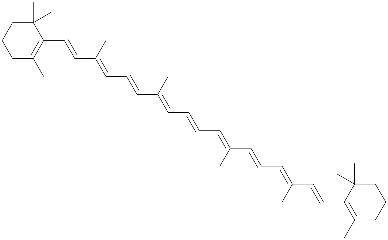 TCMSPA2quercetin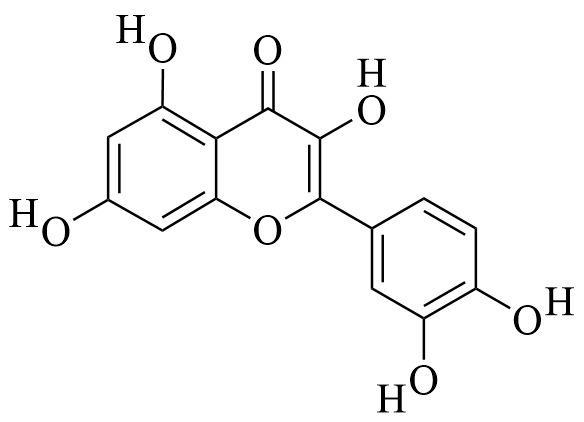 TCMSPA3beta-sitosterol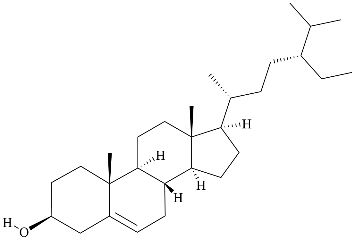 TCMSPA4kaempferol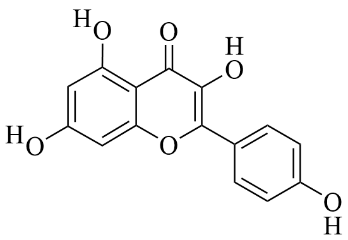 TCMSPEC1Dehydrodieugenol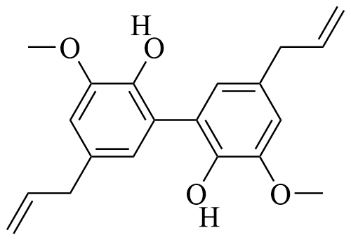 TCMSPEC2(A1-)-Tabernemontanine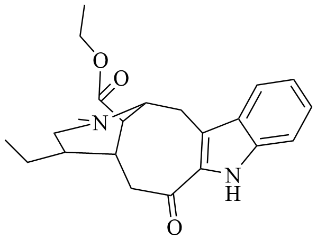 TCMSPEC3(9R)- 6'- methoxycinchonan-9-ol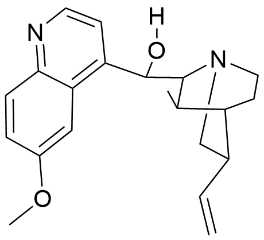 TCMSPMF1Tetramethoxyluteolin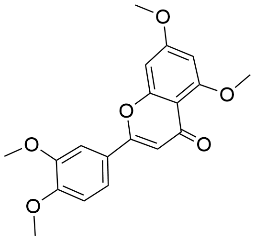 TCMSPMF2Iristectorigenin A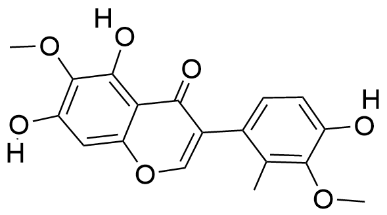 TCMSPMF3icosa-11,14,17-trienoic acid methyl ester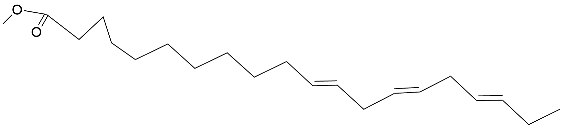 TCMSPMF4arachidonic acid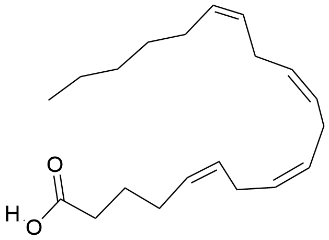 TCMSPNameVersionThe urlTCMSPhttps://www.tcmsp-e.com/Pubchemhttps://pubchem.ncbi.nlm.nih.gov/SwissTargetPredictionhttp://swisstargetprediction.ch/GeneCardshttps://www.genecards.org/Cytoscape3.8.1UniProthttps://www.uniprot.org/Venny2.1https://bioinfogp.cnb.csic.es/tools/venny/String11.5https://www.string-db.org/cgi/input?sessionId=bSwSO9xSIj50&input_page_active_form=multiple_identifiersMetascapehttps://metascape.org/gp/index.html#/main/step1Chem 3D19.0RCSB PDBhttps://www.rcsb.org/Sybyl-X2.1.1Term IDDescriptionP ValueEnrichmentCounthsa05200Pathways in cancer5.22711E-3719.6325742182ko04933AGE-RAGE signaling pathway in diabetic complications5.89259E-2451.540948737ko05418Fluid shear stress and atherosclerosis2.43812E-2338.8470035940hsa04933AGE-RAGE signaling pathway in diabetic complications2.68872E-2347.6874198337hsa05418Fluid shear stress and atherosclerosis5.55178E-2337.2721250740hsa05161Hepatitis B5.89127E-2332.7236623542hsa05215Prostate cancer7.5885E-2348.6730103836hsa05167kaposi sarcoma-associated herpesvirus infection1.04074E-2028.4344046940ko05215Prostate cancer1.14496E-2050.7243633132hsa05166Human T-cell leukemia virus 1 infection1.53341E-2021.0366400845hsa04151PI3K-Akt signaling pathway3.87349E-2017.4198142448hsa05163human cytomegalovirus infection1.17483E-1923.5590890541hsa05160Hepatitis C1.21346E-1930.1926267537ko04151PI3K-Akt signaling pathway1.26524E-1817.7424033944ko05166HTLV-I infection1.78412E-1821.547947340hsa04668TNF signaling pathway6.65578E-1837.1748934431hsa05205Proteoglycans in cancer9.97559E-1823.4062106537hsa05212Pancreatic cancer1.08881E-1747.0901482528ko05205Proteoglycans in cancer1.40921E-1724.4563894536ko04668TNF signaling pathway1.53644E-1738.3074618730